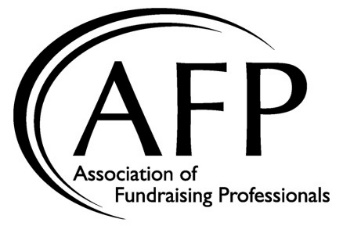 Like Size Group 4 Meeting NotesThursday, October 31:00 – 2:45 PMAFP Core CoursesDonor Retention was a well-received programSeeing a decline of core courses on CFRE since they can download sample tests from CFRECFRE will have a test prep course coming out – AFP will do pilots on this when readyCost is way too high and that’s why people aren’t comingOne Chapter does fundraising 101 and 102 – 30-50 people go to that and they charge $150 for day long program How can AFP be the leader in this content ?Board Governance/Succession Offer give away to allow people to volunteer to helpHave chairs and co-chairs, co-chairs don’t serve on the board but are expected to move into the chair position the following year on the boardHave a scholarship for some of the folks that have higher demanding roles Board expectation spreadsheets is part of the recruitment processDon’t be afraid to have challenging conversations and making hard decisions when people don’t follow through with their responsibilities Governance committee and volunteer placement is a big role that they haveNPD committee operates outside of the board besides one high level role that reports to the boardMembership Coffee chats are a way to help get people engaged in fundraising and engages both current and new members Sometimes it’s hard to get folks to become members but they find it easier to focus on non-dues revenue Young professionals are dropping off membership after age 31Do the best to promote the payment plan for members, specifically when they drop off the young professional status We need to do a better job at conveying a value propositionInclusivity, Diversity, Equity & AccessThere are a lot of resources on the AFP Resource GuideScholarshipsRe evaluated the scholarships and what they went to How do we refocus our scholarship programs to focus on recognition and not need of moneyScholarship winners are a great marketing opportunity – making folks write articles about their experienceEducation and Programming At the annual meetings, they loved doing speed topics and it added a lot of valueCocktails and calamities - $10 and 9 people share calamities in their careersBook club that they do one per quarterStarted an RFP Process for each month of the year, plan and it helpsChange location for each program and never pay for a site, usually hosted with local non profits Created SNAP: Seasoned Network of Advancement Professionals (for higher level members) Enhanced and New experience at luncheon that adds a deeper level to their lunch experience National Philanthropy DayThe awardees should be a big part of the marketing of NPDThey have one person that is the liaison between those people and award winnersUse a community committee to select the award winners Overlay IDEA across the award nomination and selection process Be The CauseLot’s of folks don’t want to give to international and they have lost donors because of that